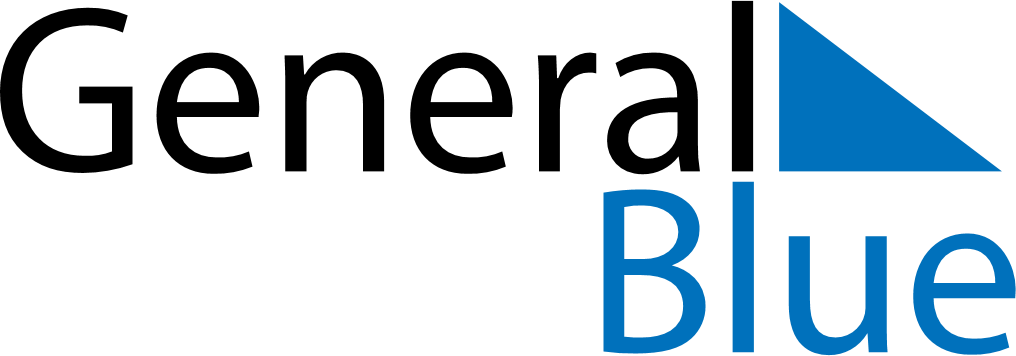 April 2019April 2019April 2019April 2019AlbaniaAlbaniaAlbaniaMondayTuesdayWednesdayThursdayFridaySaturdaySaturdaySunday12345667April Fools’ Day891011121313141516171819202021Catholic Easter2223242526272728Catholic EasterOrthodox Easter2930Orthodox Easter